ATIVIDADES COMPLEMENTARES (AC) - ARTES VISUAISEste formulário 01/2016 CAV deverá ser preenchido com as informações solicitadas e acompanhado pelos documentos comprobatórios para ANÁLISE DA CARGA HORÁRIA correspondente às ATIVIDADES COMPLEMENTARES.Será facultada a apresentação dos documentos para integralização da carga horária de 240 horas das atividades complementares, aos alunos regularmente matriculados nas 4as séries do Curso, turmas Manhã e Noite.Os certificados, declarações e demais comprovantes deverão ser entregues em fotocópias (não serão aceitos documentos originais).A entrega da documentação deverá ser protocolada nas datas de 03 até 14 de outubro de 2016, via protocolo:Formulário 01/2016 CAV modelo preenchido com a indicação da distribuição das atividades por tipo, acompanhadas pela somatória DA CARGA HORÁRIA indicada no DOCUMENTO ANEXADO e pelo (a) acadêmico (a);Fotocópias dos documentos comprobatórios, grampeadas na ordem e numeradas de acordo com o preenchimento do formulário ATIVIDADES COMPLEMENTARES - ARTES VISUAIS.Os protocolos enviados sem o preenchimento adequado do Formulário 01/2016 e os documentos numerados em anexo, conforme a indicação serão devolvidos para as devidas providências. 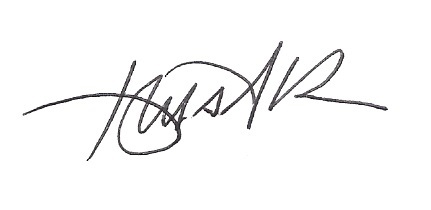 Denise BandeiraPortaria no 943/2015 Reitoria/UNESPARCoordenadora da Licenciatura em Artes VisuaisATIVIDADES COMPLEMENTARES (AC) - ARTES VISUAISATIVIDADES COMPLEMENTARES (AC)- ARTES VISUAIS1. Identificação1. Identificação1. IdentificaçãoNome do (a) Acadêmico (a): Nome do (a) Acadêmico (a): Nome do (a) Acadêmico (a): Curso:  LICENCIATURA ARTES VISUAIS Ano de Ingresso: Ano de Ingresso: Estou ciente e tomei conhecimento da Resolução n°. 022/07 e da Resolução 008/2008 – CD/FAPConcordo Concordo Estou ciente e tomei conhecimento da Resolução n°. 022/07 e da Resolução 008/2008 – CD/FAPSim Não1. Identificação1. Identificação1. IdentificaçãoNome do (a) Acadêmico (a): Nome do (a) Acadêmico (a): Nome do (a) Acadêmico (a): Curso LICENCIATURA ARTES VISUAIS Ano de Ingresso: Ano de Ingresso: Estou ciente e tomei conhecimento da Resolução n°. 022/07 e da Resolução 008/2008 – CD/FAPConcordo Concordo Estou ciente e tomei conhecimento da Resolução n°. 022/07 e da Resolução 008/2008 – CD/FAPSim NãoDESCRIÇÃO DAS ATIVIDADESCarga horáriaI - Projetos de Ensino (até 80 horas)II- Projetos de Pesquisa (até 80 horas)III- Programas, Projetos e Cursos de Extensão Universitária (até 120 horas)IV – Eventos (até 80 horas) V - Monitoria Acadêmica (até 120 horas)VI - Disciplinas Eletivas (até 120 horas)VII- Estágios Extracurriculares  (até 120 horas)1. Identificação1. Identificação1. IdentificaçãoNome do (a) Acadêmico (a): Nome do (a) Acadêmico (a): Nome do (a) Acadêmico (a): Curso LICENCIATURA ARTES VISUAIS Ano de Ingresso: Ano de Ingresso: Estou ciente e tomei conhecimento da Resolução n°. 022/07 e da Resolução 008/2008 – CD/FAPConcordo Concordo Estou ciente e tomei conhecimento da Resolução n°. 022/07 e da Resolução 008/2008 – CD/FAPSim NãoDESCRIÇÃO DAS ATIVIDADESDESCRIÇÃO DAS ATIVIDADESCarga HoráriaVIII - Atividades Artísticas (até 120 horas)VIII - Atividades Artísticas (até 120 horas)IX - Produção Artística (até 120 horas)IX - Produção Artística (até 120 horas)X- Atividades Pedagógicas (até 120 horas)X- Atividades Pedagógicas (até 120 horas)XI - Atividades Profissionais (até 120 horas)XI - Atividades Profissionais (até 120 horas)XII- Cursos de Língua Estrangeira (até 40 horas)XII- Cursos de Língua Estrangeira (até 40 horas)XIII – Cursos de Informática (até 40 horas)XIII – Cursos de Informática (até 40 horas)XIV – Outras atividades conforme Colegiado de Curso (até 80 horas)XIV – Outras atividades conforme Colegiado de Curso (até 80 horas)	                          TOTAL DE HORAS	                          TOTAL DE HORASAssinatura do (a) Acadêmico (a):Assinatura do (a) Acadêmico (a):Assinatura do (a) Acadêmico (a):Data:Data:Data:Email: Tel.:Tel.: